Spelling Rule: If a word ends in ‘y’, change the ‘y’ to an ‘i’ before adding ‘es’ or ‘ed’Now choose four of the words to write in sentences.Further Strategies to Practise SpellingsHere are some alternative ways to practise your spellings, if you would like to try something new other than look, say, cover, write, check.Pyramid WordsWrite your spellings out starting with just the first letter, then the first 2 letters etc.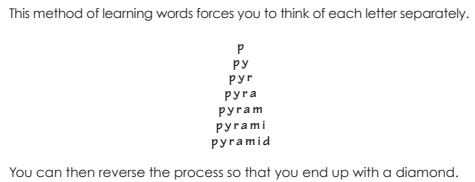 Rainbow WritingUsing coloured pencils in different ways can help to make parts of words memorable. You could highlight the tricky parts of the word or write the tricky part in a different colour. You could also write each letter in a different colour, or write the word in red, then overlay in orange, yellow and so on.Practise 1Practise 1Practise 2Practise 2Practise 3Practise 3Practise 4Practise 4Practise 5Practise 5LookSayWriteWriteWriteWriteWriteexampleexampelexampalexampleexample examplecriesfliestriesstoriesbabiesdriedspiedfriedcarriedworried1.2.3.4.